GUM, 7. in 8.  5. 2020 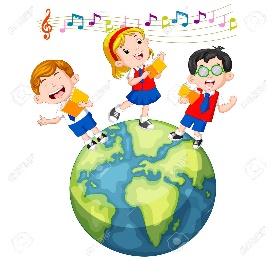 ZEMLJA PLEŠEPoslušaj zvočni posnetek pesmi z besedilom, ki ga najdemo na interaktivnem gradivu na https://www.radovednih-pet.si/vsebine/rp5-gum-sdz-osn/SDZ, str. 57Pesem Zemlja pleše še preberi. Je pesem ljudska ali umetna?  Pesem je stara popevka, ki je postala zelo priljubljena med ljudmi. Zakaj misliš, da postanejo nekatere popevke bolj priljubljene od drugih. Pesem poslušaj še enkrat in zapoj zraven. Pomagaj si z besedilom v delovnem zvezku. To naredi nekaj krat, da ti »pesem pride v uho«. SDZ, str. 58Reši še vesoljski nalogi. 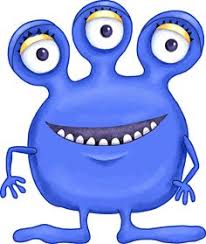 OCENJEVANJE ZNANJA NA DALJAVO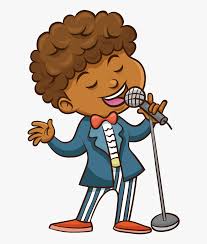 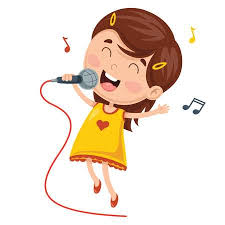 Pri glasbeni umetnosti smo v tem šolskem letu potovali po Sloveniji in spoznavali predvsem pesmi, ki izhajajo iz različnih pokrajin. S tem potovanjem bo povezano tudi tvoje zadnje ocenjevanje pri GUM. Naredil/a boš dve nalogi. Časa imaš en mesec, torej do 7. junija.Zapiši seznam pesmi, ki smo jih letos spoznali potovanju po Sloveniji. Za vsako pokrajino izberi vsaj eno pesem. Obliko zapisa (miselni vzorec, prosti zapis, tabela…) lahko določiš sam/a. Potovanje se začne v DZ na strani 27. Tukaj pa je primer zapisa, ki ga lahko tudi uporabiš:Svoj zapis fotografiraj in mi ga pošlji. ZAPOJ PESEMIzberi eno izmed pesmi, ki smo jih letos spoznali na tem potovanju. Predstavi njen naslov in izvor. Če je znan avtor ali pa je pesem ljudska. Zapoj vsaj tri kitice. Če bi rad izbral/a tako pesem, ki nima vsaj treh kitic, lahko zapoješ dve pesmi. Posnetke pesmi najdeš v interaktivnem gradivu Radovednih pet, besedila pa tudi v delovnem zvezku. Ob petju je lahko tudi instrumentalna spremljava, ki jo najdeš na interaktivnem gradivu Radovednih pet. Lahko pa poješ tudi brez spremljave (kakor ti je lažje). Kako pride tvoja pesem do mene?Lahko se posnameš in mi posnetek pošlješ. Lahko me pokličeš in mi pesem zapoješ. Uspešen/a boš, ko boš:zapisal/a imena slovenskih pokrajin in za vsako vsaj eno pesem, ki izhaja iz te pokrajineopredelil/a pesmi (ljudska/umetna)zapel/a pesem ob spremljavi ali brezPOKRAJINA PESEM ALPSKE POKRAJINE Pehtina pesem (umetna)Zakrivljeno palico v roki ( umetna – ponarodela)PREDALPSKE POKRAJINELepa Anka (ljudska)OCENAKRITERIJIodlično 5- izbere ustrezno pesem(iz slovenskih pokrajin, ki ima    vsaj tri kitice) ali dve krajši pesmi- zna besedilo pesmi na pamet- petje je ritmično pravilno- izgovorjava besedila je jasna in glasna- petje je doživeto, sproščeno in samozavestnoprav dobro 4- izbere ustrezno pesem(iz slovenskih pokrajin, ki ima    vsaj tri kitice) ali dve krajši pesmi- zna besedilo pesmi na pamet- izgovorjava besedila je jasna in glasna- petje ni doživeto, ni sproščeno in samozavestnodobro 3-izbere ustrezno pesem(iz slovenskih pokrajin, ki ima    vsaj tri kitice) ali dve krajši pesmi- zna besedilo pesmi na pamet- izgovorjava besedila ni jasna in glasna- petje ni doživeto, ni sproščeno in samozavestnozadostno 2-izbere ustrezno pesem(iz slovenskih pokrajin, ki ima    vsaj tri kitice) ali dve krajši pesmi- ne zna besedila pesmi na pamet- izgovorjava besedila ni jasna in glasna- petje ni doživeto, ni sproščeno in samozavestnonezadostno 1-ne izbere ustrezne pesmi (iz slovenskih pokrajin, ki ima vsaj tri kitice) ali dve krajši pesmi- ne zna besedila pesmi na pamet- izgovorjava besedila ni jasna in glasna- petje ni doživeto, ni sproščeno in samozavestno